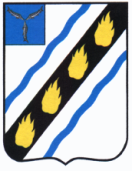 ПРОЕКТМУНИЦИПАЛЬНОЕ СОБРАНИЕСОВЕТСКОГО МУНИЦИПАЛЬНОГО РАЙОНА САРАТОВСКОЙ ОБЛАСТИ
РЕШЕНИЕот 24.02.2022 № р.п. Степное	Руководствуясь Федеральным законом Российской Федерации                  от 19.11.2021 № 376-ФЗ «О внесении изменений в Федеральный закон «Об общих принципах организации местного самоуправления в Российской Федерации», Федеральным законом от 30.12.2021 № 492-ФЗ «О внесении изменений в Федеральный закон «Об искусственных земельных участках, созданных на водных объектах, находящихся в федеральной собственности, и о внесении изменений в отдельные законодательные акты Российской Федерации» и отдельные законодательные акты Российской Федерации», Федеральным законом Российской Федерации от 06.10.2003 № 131-ФЗ «Об общих принципах организации местного самоуправления в Российской Федерации», и Уставом Советского муниципального района, Муниципальное Собрание Советского муниципального района РЕШИЛО:1. Внести следующие изменения и дополнения в Устав Советского муниципального района Саратовской области:	1)  в  статье  4:	а) пункт 28 части 1изложить в следующей редакции:«28) создание, развитие и обеспечение охраны лечебно-оздоровительных местностей и курортов местного значения на территории муниципального района, а также осуществление муниципального контроля в области охраны и использования особо охраняемых природных территорий местного значения при наличии объекта соответствующего вида контроля;»;	б) пункт 35 части1 изложить в следующей редакции:«35) осуществление муниципального лесного контроля при наличии объекта соответствующего вида контроля;»;в) пункт 39 части 1 изложить в следующей редакции:«39) осуществление муниципального земельного контроля на межселенной территории муниципального районапри наличии объекта соответствующего вида контроля;»;г) в пункте 36 части 1 слова «, проведение открытого аукциона на право заключить договор о создании искусственного земельного участка» исключить;2)  часть 12 статьи 22 изложить в следующей редакции:«12.  Выборные должностные лица местного самоуправления не могут быть депутатами Государственной Думы Федерального Собрания Российской Федерации, сенаторами Российской Федерации, депутатами Саратовской областной Думы, занимать иные государственные должности Российской Федерации, государственные должности Саратовской области, а также должности государственной гражданской службы и должности муниципальной службы, если иное не предусмотрено федеральными законами. Выборное должностное лицо местного самоуправления не может одновременно исполнять полномочия депутата Муниципального Собрания муниципального района, за исключением случаев, установленных Федеральным законом от 6 октября 2003 года №131-ФЗ «Об общих принципах организации местного самоуправления в Российской Федерации», иными федеральными законами.»;3) часть 10 статьи 48 дополнить абзацами следующего содержания:«Проведение проверки соответствия кандидатов на замещение должности руководителя финансового органа муниципального района квалификационным требованиям осуществляется с участием министерство финансов Саратовской области. Порядок участия министерство финансов Саратовской области в проведении указанной проверки устанавливается законом Саратовской области.Указанным в абзаце втором настоящей части законом Саратовской области должны быть предусмотрены перечень предоставляемых в министерство  финансов Саратовской области документов, способы проведения проверки соответствия кандидатов квалификационным требованиям, включая проведение собеседования с кандидатами, а также перечень принимаемых по результатам проверки решений и форма заключения о результатах проверки. Законом Саратовской области также могут регулироваться иные вопросы порядка участия министерство финансов Саратовской области в проведении указанной проверки.».2. Направить настоящее решение на государственную регистрацию в Управление Министерства юстиции Российской Федерации по Саратовской области.3. Настоящее решение подлежит официальному опубликованию (обнародованию) после его государственной регистрации и вступает в силу после его официального опубликования (обнародования).Глава Советскогомуниципального района		С.В. ПименовПредседатель Муниципального СобранияСоветского муниципального района					С.В. ЧубарыхО внесении изменений и дополнений в Устав Советского муниципального района Саратовской области